Проект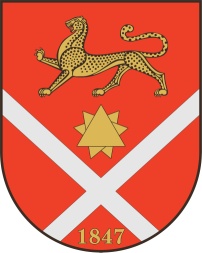 Республика Северная Осетия – АланияроектПравобережный районБесланское городское поселениеСобрание Представителей Бесланского городского поселенияРешение № ___от «___»  _______  2021 г.                                    	                                   г. Беслан	В соответствии с пунктом 21 части 1 статьи 14 Федерального закона от 6 октября 2003 года № 131-ФЗ «Об общих принципах организации местного самоуправления в Российской Федерации», Уставом Бесланского городского поселения Правобережного района Республики Северная Осетия-Алания, рассмотрев заявление гр. Дзуцева М.Т. от 29.04.2021г., Собрание представителей Бесланского городского поселения: РЕШАЕТ:Переименовать ул. Окружная г. Беслана в улицу имени Дзуцева Темира Алексеевича.Администрации местного самоуправления Бесланского городского поселения обеспечить изготовление и установку соответствующих аншлагов и почтовых порядковых номеров.Опубликовать настоящее решение в газете «Вестник Беслана».Глава муниципального образованияБесланского городского поселения                                               В.Б. Татаров«О переименовании улицы Окружная г. Беслана»  